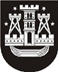 KLAIPĖDOS MIESTO SAVIVALDYBĖS TARYBASPRENDIMASDĖL klaipėdos IEVOS SIMONAITYTĖS mokyklos pavadinimo pakeitimo IR NUOSTATŲ PATVIRTINIMO2019 m. birželio 20 d. Nr. T2-174KlaipėdaVadovaudamasi Lietuvos Respublikos vietos savivaldos įstatymo 16 straipsnio 4 dalimi ir 18 straipsnio 1 dalimi, Lietuvos Respublikos biudžetinių įstaigų įstatymo 6 straipsnio 5 dalimi ir Lietuvos Respublikos švietimo įstatymo 58 straipsnio 1 dalies 3 punktu, Klaipėdos miesto savivaldybės taryba nusprendžia:Pakeisti Klaipėdos Ievos Simonaitytės mokyklos pavadinimą ir vadinti ją Klaipėdos jūrų kadetų mokykla. Patvirtinti Klaipėdos jūrų kadetų mokyklos nuostatus (pridedama).Įgalioti Gražiną Skunčikienę, mokyklos direktorę, pasirašyti nuostatus, įregistruoti juos Juridinių asmenų registre ir atlikti kitus veiksmus, susijusius su pavadinimo pakeitimu.Pripažinti netekusiu galios Klaipėdos miesto savivaldybės tarybos 2015 m. liepos 10 d. sprendimo Nr. T2-154 „Dėl Klaipėdos Ievos Simonaitytės pagrindinės mokyklos pavadinimo pakeitimo ir nuostatų patvirtinimo“ 2 punktą.Skelbti šį sprendimą Klaipėdos miesto savivaldybės interneto svetainėje.Savivaldybės merasVytautas Grubliauskas